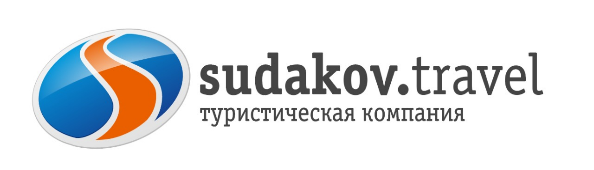 Новогодние каникулы в Домбае + термальный источникс 02.01.2022 по 05.01.2023Приглашаем провести новогодние каникулы в Домбае!!! 4 день.05.01.23 Завтрак. Освобождение номеров. В 09:00 отправление на Домбайскую поляну, свободное время. В 13:30 отъезд. По дороге остановка в живописном месте на реке Уллу-Муруджу. Река Уллу-Муруджу считается одним из самых чистых водоемов в России и Европе. Ее льдисто-холодные голубые воды берут свое начало высоко в горах, на леднике, и считаются целебными (не забудьте взять с собой тару)). Переезд на термальные источники «Цунами». Уникальный оздоровительный комплекс под открытым небом. Природная вода выходит из недр Земли с глубины 2500 метров, насыщаясь ее энергией. Проходя через слои земной коры, вода минерализуется и нагревается.
Ее целебные свойства благотворно влияют на здоровье человека. Отправление домой~ в 19-19:30Прибытие в Ростов/Таганрог~ 01:30-02:30 06.01.23СТОИМОСТЬ ТУРА на 1 чел.:В стоимость входит: Проезд комфортабельным автобусом Таганрог-Ростов-Теберда-Домбай-Ростов-Таганрог; Ежедневные трансферы на Домбайскую поляну;Проживание в гостинице «У Аллы» в номерах со всеми удобствами; Питание: 3 завтрака+2 ужина;Сопровождение по маршруту; Транспортная страховкаДополнительно оплачивается: Входные билеты в термальный комплекс: 350 р взрослые, дети с 5-14 лет-250 р., до 5 лет-бесплатноПодъем на канатно-кресельной дороге (1 очередь ~300-350 р/чел. В новогодние праздники возможно повышение стоимости)Питание, не входящее в стоимость тураЛичные расходы*Внимание! Стоимость входных билетов может изменяться, учитывайте это при составлении бюджета на    поездку! На некоторых экскурсионных объектах есть скидки на   входные билеты для школьников, студентов, пенсионеров, инвалидов ( при себе иметь подтверждающий документ).Особенности программы: тур подходит для всех категорий туристов, в том числе для активного отдыха (катание на лыжах, санках, сноубордах).  При планировании подъема на канатно-кресельной дороге учитывать перепады высоты и давления. При участии в экскурсии иметь удобную утепленную обувь и одежду. При посещении термальных источников (при отсутствии противопоказаний), Вам необходимо иметь: шампунь и принадлежности для душа, полотенце, плавки и нескользкую открытую обувь.  Внимание! При необходимости замены автобуса, компания не гарантирует сохранение первоначальной рассадки пассажиров.  Фирма не несет ответственности за позднее прибытие в связи с задержками на дорогах.  Туристическая фирма оставляет за собой право вносить изменения в программу тура без уменьшения объема программы.г.Таганрог, ул. Петровская, 83 (8634) 329-879www.sudakov.travel e-mail: sale@sudakov.travel1 день. 02.01.22 Таганрог – Ростов-на-Дону – Домбай (~640 км.)Выезд группы из Таганрога в 20:00 (Автовокзал), из Ростова 22:00 (Автовокзал).2 день. 03.01.22 Прибытие группы в Домбай с ~ 08:30-09:00. Завтрак в кафе. По желанию подъем на канатно-кресельной, катание на лыжах, санках, сноубордах. Отправление в г. Теберда~ 16:30-17:00 заселение в гостиницу.Ужин. Свободное время3 день.04.01.23  Завтрак. Трансфер на Домбайскую поляну 10:00-16:30 (для желающих). Для тех кто хочет остаться в Теберде- есть возможность самостоятельно прогуляться к озеру Кара-Кёль и посетить Тебердинский заповедник, а на Форелевом хозяйстве- самостоятельно поймать рыбку, где её сразу приготовят на мангале!Ужин.2-х мест.стандарт3-4-х мест.стандарт5-6-ти мест.стандартДоп. место 2-х мест. люкс14 150 руб./чел.12 950 руб./чел11 950 руб./чел9 850 руб./чел15 250 руб./чел